xxxOd:	xxxOdesláno:	pátek 3. února 2023 11:15Komu:	xxxPředmět:	RE: potvrzené objednávkyPřílohy:	SKM_C360i230203120800.pdf; SKM_C360i230203120801.pdf; SKM_C360i230203120900.pdfDobrý den, paní xxxV příloze zasílám objednávky jednotlivě.S přáním hezkého dnexxx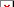 GOPAS, a.s. | Nové sady 996/25 | Brno | 602 00 xxxxxx | www.gopas.czFrom: xxxxSent: Friday, February 3, 2023 7:29 AMTo: xxxSubject: FW: potvrzené objednávkyDobrý den, paní xxx,mohla bych Vás poprosit poslat každou objednávku samostatně, takhle je nemůžeme zveřejnit v Rejstříku smluv MV …Moc děkuji a přeji hezký den xxxFrom: xxxSent: Thursday, February 2, 2023 3:41 PMTo: xxxSubject: potvrzené objednávky Dobrý den, paní xxxv příloze zasílám potvrzené objednávky.S přáním hezkého dnexxx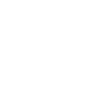 GOPAS, a.s. | Nové sady 996/25 | Brno | 602 00 xxxxxx www.gopas.czRáno plné jedniček a nulObsah této zprávy má výlučně komunikační charakter. Nepředstavuje návrh na uzavření smlouvy či na její změnu ani přijetí případného návrhu. Upozorňujeme, že uzavření smlouvy, stejně jako závazné přijetí návrhu na uzavření, změnu nebo zrušení smlouvy, podléhá vícestupňovému schvalování. Tento e-mail a k němu připojené dokumenty mohou být důvěrné a jsou určeny pouze jeho adresátům. Nejste-li adresátem, informujte nás, a obsah i s přílohami a kopiemi vymažte ze svého systému, jelikož užití je přísně zakázáno.The content of this message is intended for communication purposes only. It does neither represent any contract proposal, nor its amendment or acceptance of any potential contract proposal. We call your attention to the fact that the conclusion of a contract as well as the binding acceptance of a proposal for a contract conclusion, amendment or cancellation is subject to a multi-level approval. This electronic message including attached files thereto are intended solely for the named addressees and may be legally privileged or confidential. If you have received this electronic mail message in error, please advise us and delete it, including all copies and enclosures transmitted therewith, out of your system immediately. If you are not the intended addressee, the use of this electronic mail message is prohibited.